Cranmog – Celebrates 50 Years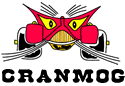 on Saturday 21st January 2023The 50th Birthday Party@SEDGEBROOK HALLNORTHAMPTON NN6 8BDwww.thevenuescollection.comCelebrating 50 Years since founding of Our MSCC Centre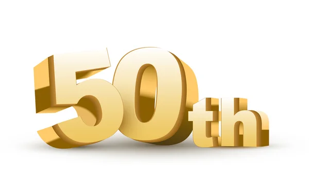 It seems appropriate to hold a GOLDEN themed event for our party!Posh frocks & DJ’s to be worn accessorised with a ‘Touch’ of Gold for our 50th!To secure your place, please return the attached booking form, together with your menu choices via email to: Hazel.needham@btopenworld.comNo later than 20th November 2022The cost of the Evening is £50.00 per person The pay bar will be open from 6.00pm when you will also be able to order your wine/drinks for the table.Dinner will be served promptly at 7.00pm!Following dinner some tables may be removed to make way for the dance floor.Dance the night away to CranMog’s own 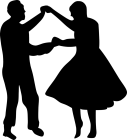 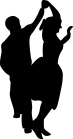 PLUS FIVES********************Your booking will be confirmed, but tickets will not be issued.  We regret that due to the nature of our contract with the hotel, cancellation refunds cannot be made after 2nd January 2022Hotel rooms, if required, must be booked direct with the hotel Tel: 01604 822107 and the night(s) you wish to stay for the Cranmog birthday party on Saturday 21st 2023.We look forward to seeing you all at Sedgebrook Hall, NorthamptonBest WishesSue, Chris & Hazel.Any queries, telephone or 01933 327780 or Email: Hazel.needham@btopenworld.comNB:  There will be a professional photographer with us for your Memorable Party Photo!